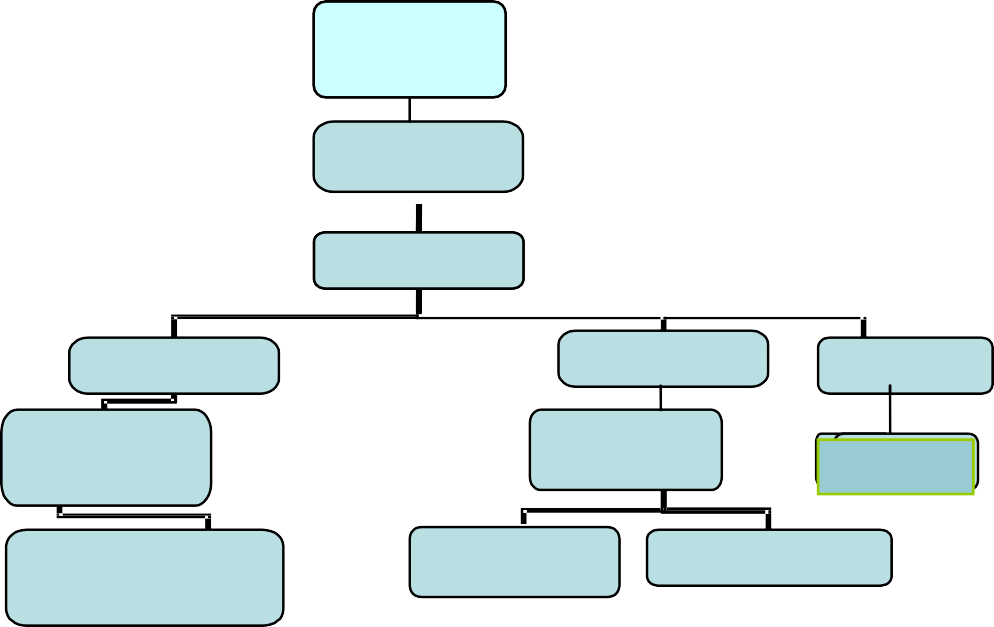 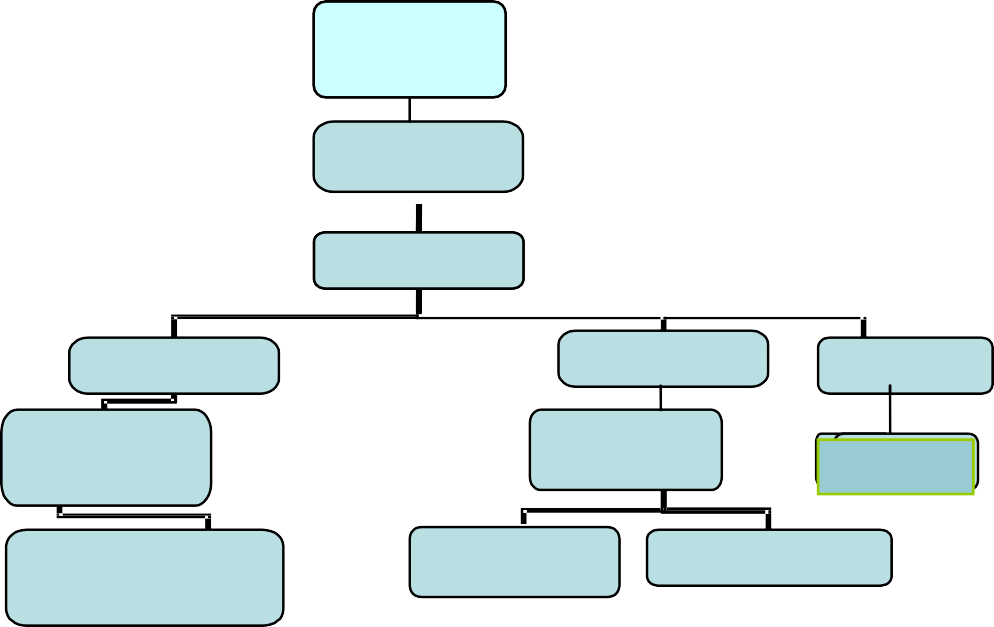 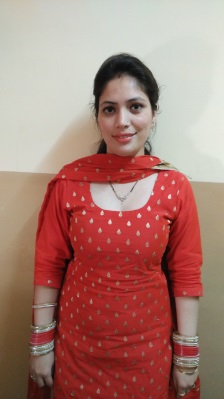 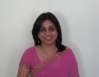 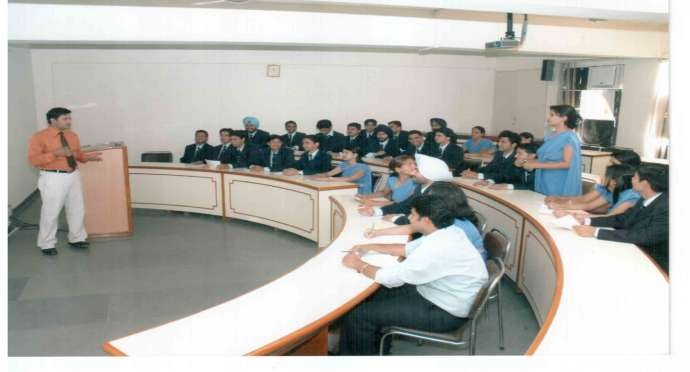 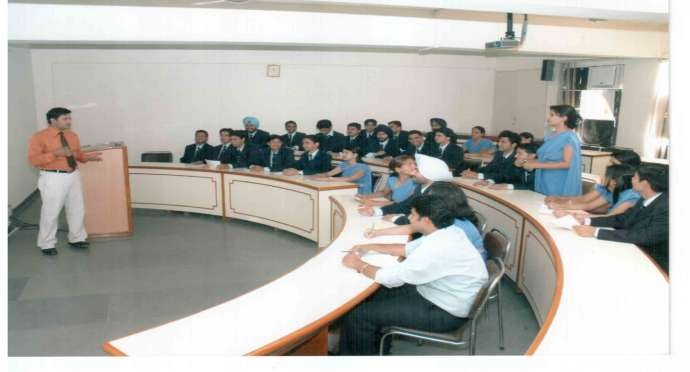 Appendix 8Appendix 8Mandatory Disclosure for MCA ProgrammeMandatory Disclosure for MCA Programme1.AICTE  File No.North-West/1-2814383379/2017/EOADate & Period of last approval05.04.20162.Name of InstitutionGian Jyoti  Institute  of Management  & TechnologyAddress of InstitutionPhase-2Mohali.City & Pin CodeMohali  -160 055State/UTMohali, PunjabLongitude & Latitude76.69,	30.78Phone  number with STD code0172-2264566FAX number with STD code0172-2266979Office hours  at the Institution9.00 am to 5.00 pmAcademic hours  at the Institution9.00 am to 4.00 pmEmailgjimt@gjimt.comWebsitewww.gjimt.ac.inNearest Railway Station (dist in KM)At Mohali (8 km)Nearest Airport(dist in KM)At Mohali (13km)3.Type  of InstitutionPrivate –Self FinancedCategory(i) of the InstitutionNon MinorityCategory (2) of the InstitutionCo-Ed4.Name of the organization running the InstitutionGian Jyoti Educational SocietyType of the organizationSocietyAddress of the organizationGian Jyoti Educational SocietyPhase-2, MohaliRegistered WithRegistrar of Societies ,PunjabRegistration Date10.12.1976Website of the organizationwww.gjimt.ac.in5.Name of the  affiliating UniversityI.K.GAddressJalandhar-Kapurthala   Road, JalandharWebsitewww.ptu.ac.inLatest affiliation period 2016-176.Name of Principal/DirectorDr. AneetExact DesignationDirectorPhone number with STD code0172-2264566FAX number with STD code0172-2266979Emailaneet@gjimt.ac.inHighest DegreePh.DField of SpecializationHR.7.7.Governing Board MembersGoverning Board MembersGoverning Board MembersGoverning Board MembersNameNameAcademic QualificationAcademic QualificationNature of Association with the Promoting BodyNature of Association with the Promoting BodyExperience in Academic Institutions(in Years)Experience in Academic Institutions(in Years)Experience in Academic Institutions(in Years)Overall Experience(in Years)NameNameTechnicalNon TechnicalNature of Association with the Promoting BodyNature of Association with the Promoting BodyPromotionalManagementOrganizationalOverall Experience(in Years)Sh. A.D.NagpalSh. A.D.Nagpal-B.AChairmanChairman---48 yrsSh. Jaswant Singh BediSh. Jaswant Singh BediL.L.B.B.A.,SecretarySecretary-45 yrs-45 yrsSmt. Ranjeet Kaur BediSmt. Ranjeet Kaur BediB.EdM.A.,TreasurerTreasurer--42 yrs42 yrsDr.S.P.S.ChawlaDr.S.P.S.ChawlaMBBS (MRSIA)-MemberMember---36 yrsSh. Harjit SinghSh. Harjit SinghMBAMemberMember---42 yrsDr. R.P. GuptaDr. R.P. GuptaPh.DM.Sc.MemberMember--40 yrs40 yrsSh. Vivek paulSh. Vivek paulMA.,BAMemberMember---20 yrsMrs. Gian JyotMrs. Gian JyotB. Ed.MAMemberMember--14 yrs14 yrsDr. AneetDr. AneetPhD,MBAB.ScMemberMember-17 yrs-17 yrsFrequency of meetings & date of last meetingFrequency of meetings & date of last meetingFrequency of meetings & date of last meetingFrequency of meetings & date of last meetingTwice a yearTwice a yearTwice a yearTwice a yearTwice a yearTwice a year8.Academic Advisory BodyAcademic Advisory BodyAcademic Advisory BodyList of Members given belowList of Members given belowList of Members given below1Sh. A.D.NagpalSh. A.D.NagpalChairman2Sh. J.S.BediSh. J.S.BediSecretary3Mrs. Ranjeet BediMrs. Ranjeet BediTreasurer4Dr. Prem KumarDr. Prem KumarMember5  Sh. J.D, Ghai  Sh. J.D, GhaiMember6Sh. J. B. SinghSh. J. B. SinghMember7Sh. Anupam GakharSh. Anupam GakharMember8Sh. Swaranjit SinghSh. Swaranjit SinghMember9Dr. S.P.S.ChawlaDr. S.P.S.ChawlaMember10Sh.Gurmeet Singh BhatiaSh.Gurmeet Singh BhatiaMember11Dr. AneetDr. AneetMember12Mrs. Gian JyotMrs. Gian JyotMember13Mr. Gurvinder SinghMr. Gurvinder SinghMember14Mr. Rohit AggarwalMr. Rohit AggarwalMember15Sh. Vivek PaulSh. Vivek PaulMemberFrequency of meeting & date of last meetingFrequency of meeting & date of last meetingFrequency of meeting & date of last meetingTwice a YearTwice a YearTwice a Year10.Student feedback mechanism on Institutional Governance/faculty performanceStandardized format of faculty feedback is taken after semester end11Grievance redressal mechanism for faculty, staff and studentsSpecial Counselling sessions are held daily in the campus12.12.Name of DepartmentName of DepartmentInformation TechnologyInformation TechnologyInformation TechnologyCourseCourseMCAMCAMCALevelLevelPGPGPG1st Year of approval by the Council1st Year of approval by the Council200220022002Year wise sanctioned IntakeYear wise sanctioned Intake120	120120	120120	120Year wise Actual AdmissionYear wise Actual Admission24	  3524	  3524	  35Cut off marks-General quotaCut off marks-General quota 55	 57 55	 57 55	 57% Students passed with Di% Students passed with Di15	2215	2215	22% Students passed with Fi% Students passed with Fi44	5944	5944	59Students PlacedStudents Placed20	2520	2520	25Average Pay PackageAverage Pay Package2.5 Lakhs	2.5 Lakhs2.5 Lakhs	2.5 Lakhs2.5 Lakhs	2.5 LakhsStudents opted for Higher StudiesStudents opted for Higher Studies-	--	--	-Accreditation Status of the CourseAccreditation Status of the CourseNot AccreditedNot AccreditedNot AccreditedDoctoral CoursesDoctoral CoursesYesYesYesForeign Collaborations, if anyForeign Collaborations, if anyN.AN.AN.AProfessional Society MembershipsProfessional Society MembershipsList given below.List given below.List given below.S NoS NoOrganizationOrganizationType of Membership11The British LibraryThe British LibraryInstitutional Member22National HRD Network ChandigarhNational HRD Network ChandigarhPermanent Institutional Membership33Chandigarh Management Association (CMA)Chandigarh Management Association (CMA)Life Membership44People Matters HR MagazinesPeople Matters HR MagazinesAnnual Subscription55IT Club ChandigarhIT Club ChandigarhLife Membership66Punjab Commerce & Management Association (PCMA)Punjab Commerce & Management Association (PCMA)Life Member77The Indus Entrepreneurs (Tie) ChandigarhThe Indus Entrepreneurs (Tie) ChandigarhAnnual Tie Membership (Institutional )88Indian Society for Training & DevelopmentIndian Society for Training & DevelopmentLife Membership99Indian Society for Applied Behavioral Science ( ISABS)Indian Society for Applied Behavioral Science ( ISABS)Life Associate Membership1010Chandigarh ClubChandigarh ClubMonthly Membership1111Peta IndiaPeta IndiaAnnual Membership1212Computer Society of IndiaComputer Society of IndiaAnnual Institutional Membership1313Indian Society for Technical EducationIndian Society for Technical EducationInstitutional Membership fee1414ASSOCHAMASSOCHAMAnnual Member1515FICCIFICCIAnnual Member1616CIICIIOrganizational Member1717IEEEIEEEAnnual Member1818DELNETDELNETAnnual Institutional Member1919PHDCCIPHDCCIProfessional ActivitiesProfessional ActivitiesAICTE sponsored SDP- FDPs, International & National Conference, HR Summit, PratibhaAICTE sponsored SDP- FDPs, International & National Conference, HR Summit, PratibhaAICTE sponsored SDP- FDPs, International & National Conference, HR Summit, PratibhaConsultancy activitiesConsultancy activitiesTBRL,	(ADRDO	Organisation)	Trainning Programme with Groz Beckert Asia Ltd.TBRL,	(ADRDO	Organisation)	Trainning Programme with Groz Beckert Asia Ltd.TBRL,	(ADRDO	Organisation)	Trainning Programme with Groz Beckert Asia Ltd.Grants fetchedGrants fetched PTU Sponsored – 
 13th National Conference GJ-NatConMITE -2016
 (Grant for Rs. 25,000/-) PTU Sponsored – 
 13th National Conference GJ-NatConMITE -2016
 (Grant for Rs. 25,000/-) PTU Sponsored – 
 13th National Conference GJ-NatConMITE -2016
 (Grant for Rs. 25,000/-)Departmental AchievementsPlacements in reputed organization like  Infosys ,  Accenture ,  Smart data ,  Grey cell Technology  Vienna Solutions  Net Solutions ,  OATI . Organized various National and International conferencesPTU Sponsored GianJyoti National Conference on Management, Information Technology, and Engineering, July 23, 2016GianJyoti International Conference on Management, Information Technology, and Engineering, March 18, 2017PTU Sponsored Five-Days FDP onActivity and Project Based Teaching and Learning  from 6thto 10thJuly, 2015HR Summit organized for active Industry-Institute Interface: 8th HR Summit on Leadership in Business, October 17, 2015CertificationsS. No.Course NameYear IntroducedFor students of which Semester/TermOptional or CompulsoryNumber of hours per semester/termBatch Size1Edx.org online certification2016MBA, MCA, BBA, BCA all semestersOptional14 hrs. per semester1122Certification in Digital Marketing2016MBA, MCA, BBA, BCA all semestersOptional21 hrs. per semester1123Certification in HR Essentials2016MBA Sem. 1 and Sem. 3Optional21 hrs. per semester574Certification in Supply Chain Management2016MBA Sem. 1 and Sem. 3Optional21 hrs. per semester255Certification in Capital Markets2016MBA Sem. 1 and Sem. 3Optional21 hrs. per semester256Certification in Business Analytics using Simulation2013MBA Sem. 1 and Sem. 3Optional21 hrs. per semester25-757Dining Etiquettes2016MBA, MCA, BBA, BCA all semestersOptional1 day at Hotel Hyatt1128Basic Golf2014MBA, MCA, BBA, BCA all semestersOptional12 hrs. per semester60-1129Functional English2013MBA, MCA, BBA, BCA all semestersOptional14 hrs. per semester100-150Alumni DetailsAlumni DetailsAlumni DetailsSR.NAME OF THE STUDENTPRESENT COMPANY NAMEPRESENT COMPANY NAMEDESIGNATIONDESIGNATION1Roohi BhatiaInfosysInfosysSystem EngineerSystem Engineer2RajniAccentureAccentureSoftware EngineerSoftware Engineer3Ridhu BalaGrey cell TechnologyGrey cell TechnologySoftware DeveloperSoftware Developer4Sandeep KumarBayatree.infocomBayatree.infocomSoftware DeveloperSoftware Developer5Gaganpreet SinghPIford TechnologiesPIford TechnologiesPHP TrainerPHP Trainer6SurbhiPacnframesPacnframesProject ManagerProject Manager7Satinderpal singhNvish solutions pvt. Ltd.Nvish solutions pvt. Ltd.Software DeveloperSoftware Developer8Purnima SinghHCL Carrer TechonologiesHCL Carrer TechonologiesSoftware DeveloperSoftware Developer9Pradeep KumarIntelligia tech. pvt. Ltd.Intelligia tech. pvt. Ltd.Software EngineerSoftware Engineer10Monika SainiTK softech  pvt. LtdTK softech  pvt. LtdProduct SpecialistProduct Specialist11Bhupesh SharmaOATIOATISoftware DeveloperSoftware Developer12Prabhat KumarCLICLIAndroid DeveloperAndroid Developer13Vivek GuptaCogniter TechnologyCogniter TechnologySoftware EngineerSoftware Engineer14Vaneet SharmaSmart dataSmart dataSoftware EngineerSoftware Engineer15Raghunandan SharmaVienna SolutionsVienna SolutionsSoftware DeveloperSoftware Developer16Priyanka MittalNet SolutionsNet SolutionsWeb DesignerWeb Designer17Harpreet KaurBTESBTESJAVA TrainerJAVA Trainer18Charu KheterpalSafalpek pvt. LtdSafalpek pvt. LtdSoftware DeveloperSoftware Developer19Arvind KumarAuthorgen Tech.Authorgen Tech.Software EngineerSoftware Engineer20Navjot KaurIMPINGE IT SolutionsIMPINGE IT SolutionsAndroid DeveloperAndroid Developer13Name of Teaching StaffMs. Lata PantMs. Lata PantMs. Lata PantMs. Lata PantMs. Lata PantDesignationAsst. Prof.Asst. Prof.Asst. Prof.Asst. Prof.Asst. Prof.DepartmentITITITITITDate of Joining the Institution27.02.201627.02.201627.02.201627.02.201627.02.2016Qualifications with Class/GradeUG:	BCAUG:	BCAUG:	BCAPG: MCAPG: MCATotal Experience in YearsTeaching	: 2  yrs Research : -Teaching	: 2  yrs Research : -Teaching	: 2  yrs Research : -Industry : 1 yrsIndustry : 1 yrsPapers PublishedNational:International: -International: -Papers Presented in conferencesNational-International: -PhD Guide?Give field & UniversityField	:  -Field	:  -Field	:  -University:-University:-PhDs/Projects GuidedPhDs	-Level:-PhDs	-Level:-PhDs	-Level:-Project at MastersProject at MastersBooks Published/IPRs/Patents-----Professional Memberships-----Consultancy Activities-----Awards-----Grants fetched-----Interaction with Professional Institutions-----13Name of Teaching StaffCol.Satish Chander Sood ,Veteran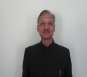 DesignationProfessorDepartmentITDate of Joining the Institution22.07.08Qualifications with Class/GradeUG ;	B.Sc(2nd)  ,B.Ed (2nd)PG: M.Tech Computer Sc.(1st), M.Sc (1st)	Ph.D:	-Total Experience in YearsTeaching	: 14 yrs	Industry : 28 yrsResearch : -Papers PublishedNational	:	-	InternationalPapers Presented in conferencesNational	-	International	:	-PhD Guide?Give field & UniversityField	:  -	University:-PhDs/Projects GuidedPhDs	-	Project at Masters Level:-100EngineeringBooks Published/IPRs/PatentsTechnical and Users Mannals to software developed for ArmyProfessional Memberships-Consultancy Activities-AwardsArmy Commanders Commendation Card Jan2006Grants fetched-Interaction with Professional Institutions-13Name of Teaching StaffMr.Sanjay.K.Aggarwal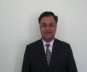 DesignationAsstt.ProfessorDepartmentITDate of Joining the Institution15-11-2006Qualifications with Class/GradeUG ; B.Sc.   PG: MBA, M.Tech, Phd(Pursing)PhD :	-Total Experience in YearsTeaching	: 15 Yrs	Industry : 2yrsResearch : -Papers PublishedNational	:	-	InternationalPapers Presented in conferencesNational	:-2	International	:- 1PhD Guide?Give field & UniversityField	:  -	University:-PhDs/Projects GuidedPhDs	-	Project at Masters Level:-Books Published/IPRs/Patents-Professional Memberships-Consultancy Activities-Awards-Grants fetched-Interaction with Professional Institutions13Name of Teaching StaffMr.Chamkaur Singh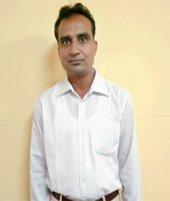 Mr.Chamkaur SinghMr.Chamkaur SinghDesignationAsst.Prof.Asst.Prof.Asst.Prof.DepartmentITITITDate of Joining the Institution21.08.0721.08.0721.08.07Qualifications with Class/GradeUG ;	B.Sc (2nd)PhD :	-PG:	MCA(1st)Total Experience in YearsTeaching	: 13 yrs Research : -Industry : -Papers PublishedNational	:	--International:Papers Presented in conferencesNational	:  2International :2PhD Guide?Give field & UniversityField	:  -University:-PhDs/Projects GuidedPhDs	-Level:-Project at MastersBooks Published/IPRs/PatentsData Processing SystemData Processing SystemData Processing SystemProfessional Memberships---Consultancy Activities---Awards---Grants fetched---Interaction with Professional Institutions---13Name of Teaching StaffMr.Jaspreet Singh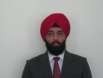 DesignationLecturerDepartmentITDate of Joining the Institution01-11-08Qualifications with Class/GradeUG ;	BCA(2nd)	PG:MCA (1st)with distinctionPhDUG ;	BCA(2nd)	PG:MCA (1st)with distinctionPhDTotal Experience in YearsTeaching	: 8.5 years	Industry : 2 yrs Research:Teaching	: 8.5 years	Industry : 2 yrs Research:Papers PublishedNational	:	-	International :	-National	:	-	International :	-Papers Presented in conferencesNational	- 2	International	:	-National	- 2	International	:	-PhD Guide?Give field & UniversityField	:	-	University:-Field	:	-	University:-PhDs/Projects GuidedPhDs	:	Project at Masters Level:- 125PhDs	:	Project at Masters Level:- 125Books Published/IPRs/Patents--Professional Memberships--Consultancy Activities--Awards--Grants fetched--Interaction with Professional Institutions--13Name of Teaching StaffMs.Samarjit GillDesignationAsstt.ProfessorDepartmentITDate of Joining the Institution11.01.10Qualifications with Class/GradeUG ;  BSc(Chems) 1st	PG:  MCA (1st) MSc(1st)PhD :Total Experience in YearsTeaching	: 14.5Yrs	Industry : 0.8 yrs Research :Papers PublishedNational	:  3	International  :	1Papers Presented in conferencesNational	:  5	International	:	1PhD Guide?Give field & UniversityField	:	University:-PhDs/Projects GuidedPhDs	:	Project at Masters Level:- 30Books Published/IPRs/Patents6Professional Memberships-Consultancy Activities-Awards-Grants fetched-Interaction with Professional Institutions-13Name of Teaching StaffMr. Jagvinder Singh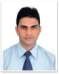 DesignationAsst. Prof.DepartmentITDate of Joining the Institution10-8-2007Qualifications with Class/GradeUG :  B.Com(3rd)	PG:   M.C.A.(1st )PhD : -UG :  B.Com(3rd)	PG:   M.C.A.(1st )PhD : -Total Experience in YearsTeaching	:- 14.5yrs	Industry :Research : -Teaching	:- 14.5yrs	Industry :Research : -Papers PublishedNational	:  -	5	International :-	3National	:  -	5	International :-	3Papers Presented in conferencesNational	:  -	10	International:	4National	:  -	10	International:	4PhD Guide?Give field & UniversityField	:	University:-Field	:	University:-PhDs/Projects GuidedPhDs	:	Project at Masters Level:-PhDs	:	Project at Masters Level:-Books Published/IPRs/Patents-	4-	4Professional MembershipsConsultancy ActivitiesAwards--Grants fetched--Interaction with Professional Institutions13Name of Teaching StaffMr. Gagandeep Chawla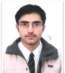 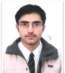 DesignationAsst. prof.DepartmentITDate of Joining the Institution12-7- 2010Qualifications with Class/GradeUG :	B.A.(2nd)	PG:	M.C.A   (1st )PhD : - PursuingUG :	B.A.(2nd)	PG:	M.C.A   (1st )PhD : - PursuingTotal Experience in YearsTeaching	:-	8.5yrs	Industry :	2.5yrsResearch : -Teaching	:-	8.5yrs	Industry :	2.5yrsResearch : -Teaching	:-	8.5yrs	Industry :	2.5yrsResearch : -Papers PublishedNational	:	3	International :National	:	3	International :National	:	3	International :Papers Presented in conferencesNational	-	4	International	:	-National	-	4	International	:	-National	-	4	International	:	-PhD Guide?Give field & UniversityField	:	University:-Field	:	University:-Field	:	University:-PhDs/Projects GuidedPhDs	:	Project at Masters Level:-PhDs	:	Project at Masters Level:-PhDs	:	Project at Masters Level:-Books Published/IPRs/Patents---Professional MembershipsConsultancy ActivitiesAwards---Grants fetched---Interaction with Professional Institutions13Name of Teaching StaffMr. Tarandeep Singh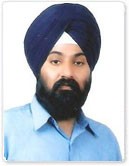 DesignationAsst. Prof.DepartmentITDate of Joining the InstitutionMay 2012Qualifications with Class/GradeUG ;B.Com.,	PG: MCA	PhD : Pursuing-Total Experience in YearsTeaching	: 5 yrs	Industry : 8 yrsResearch : -Papers PublishedNational	:	-	International	:  3Papers Presented in conferencesNational	:	1	International  :PhD Guide?Give field & UniversityField:- Computer science  University:- P.T.UPhDs/Projects GuidedPhDs	-	Project at Masters Level:-Books Published/IPRs/Patents-Professional Memberships-Consultancy Activities-Awards-Grants fetched-Interaction with Professional Institutions-14.Admission QuotaThrough Management /CounsellingThrough Management /CounsellingThrough Management /CounsellingEntrance Test/admission criteriaOn meritOn meritOn meritCut off/last candidate admitted505656Fees in Rupees (Total for 3 Years)1,74,400/-(for 2 yrs)2,57,170/-2,57,170/-Number of Fee Waivers offered------Admission Calender(May16-Aug16)	(May15-Aug15) (May14–Aug14)(May16-Aug16)	(May15-Aug15) (May14–Aug14)(May16-Aug16)	(May15-Aug15) (May14–Aug14)PIO quotaNoNoNo15.15.Infrastructural information:Infrastructural information:Classroom/Tutorial Room facilitiesClassroom/Tutorial Room facilitiesPhoto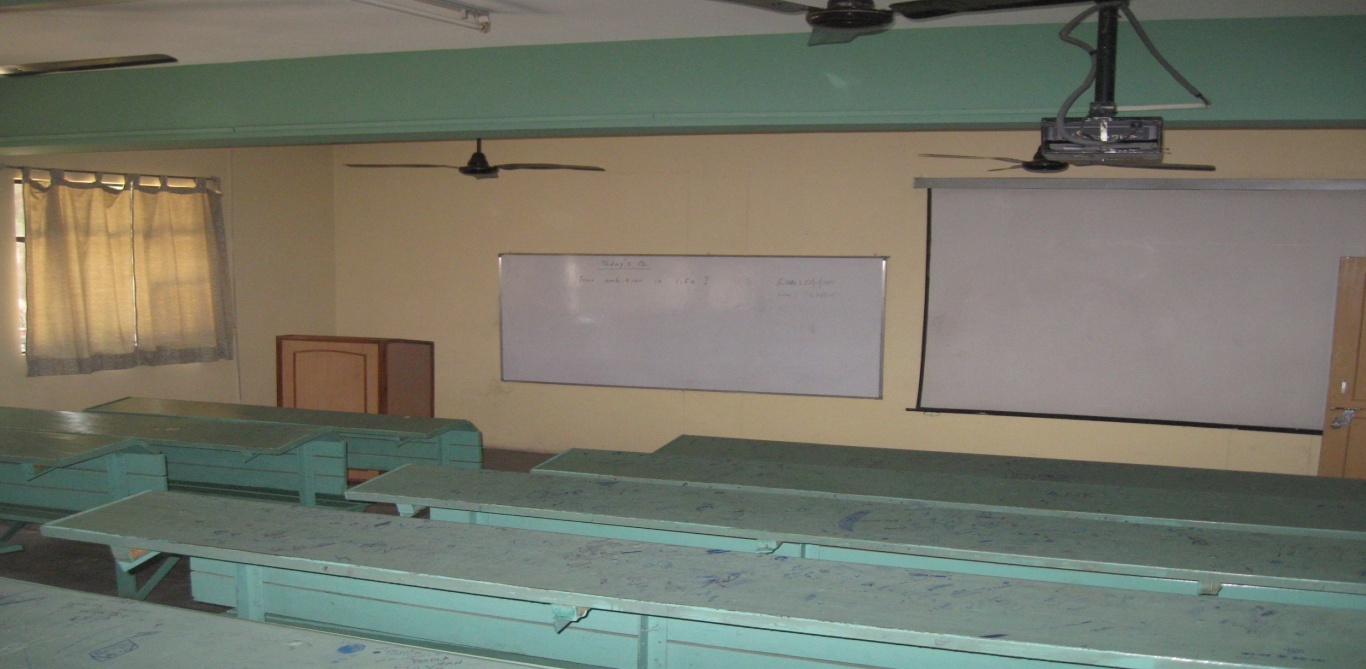 Laboratory detailsLaboratory detailsLaboratory detailsPhoto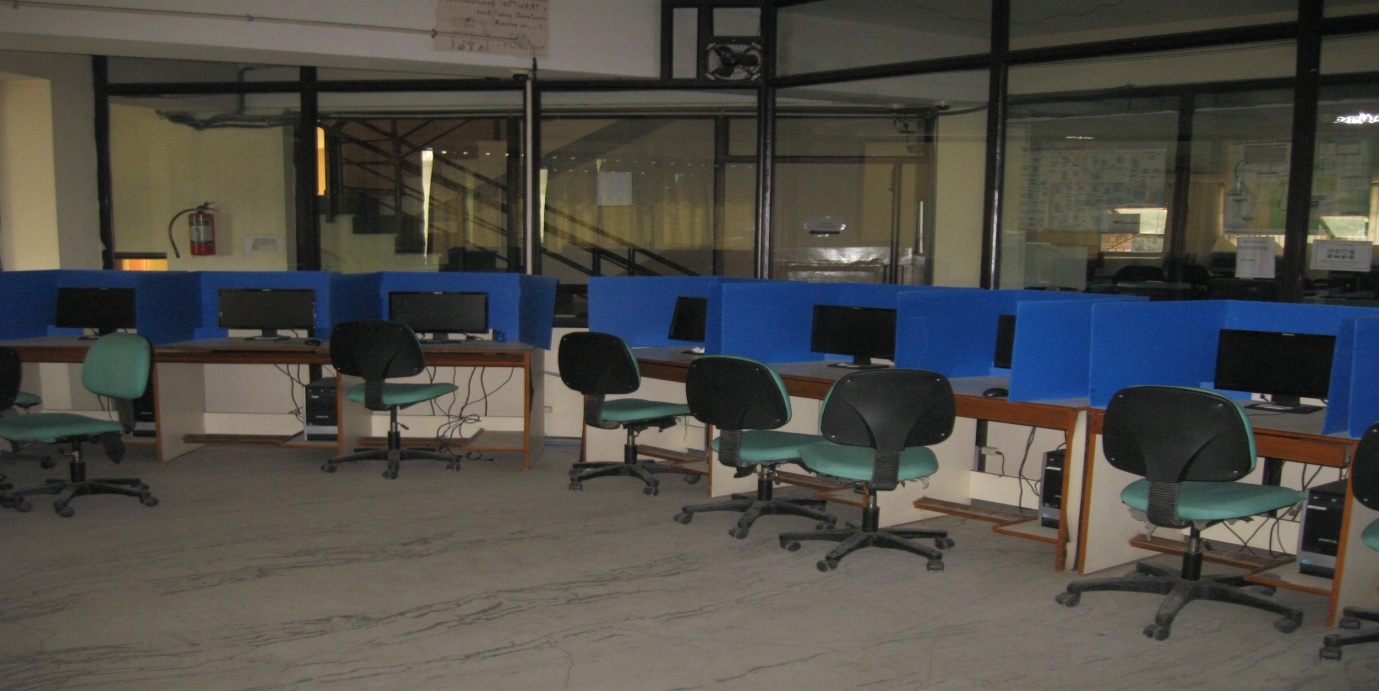 Computer Center facilitiesComputer Center facilitiesPhotoPhoto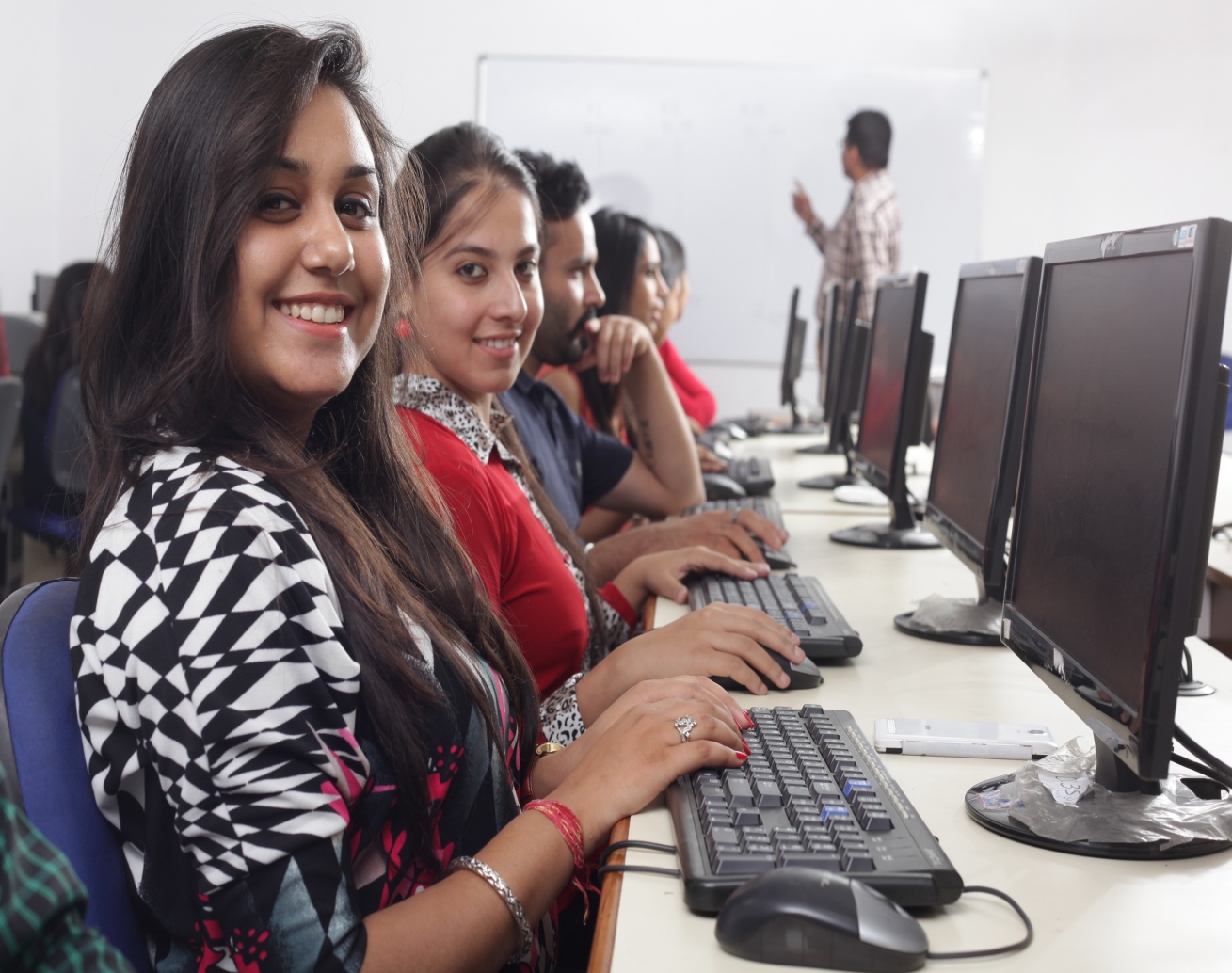 Library facilitiesLibrary facilitiesPhotoPhoto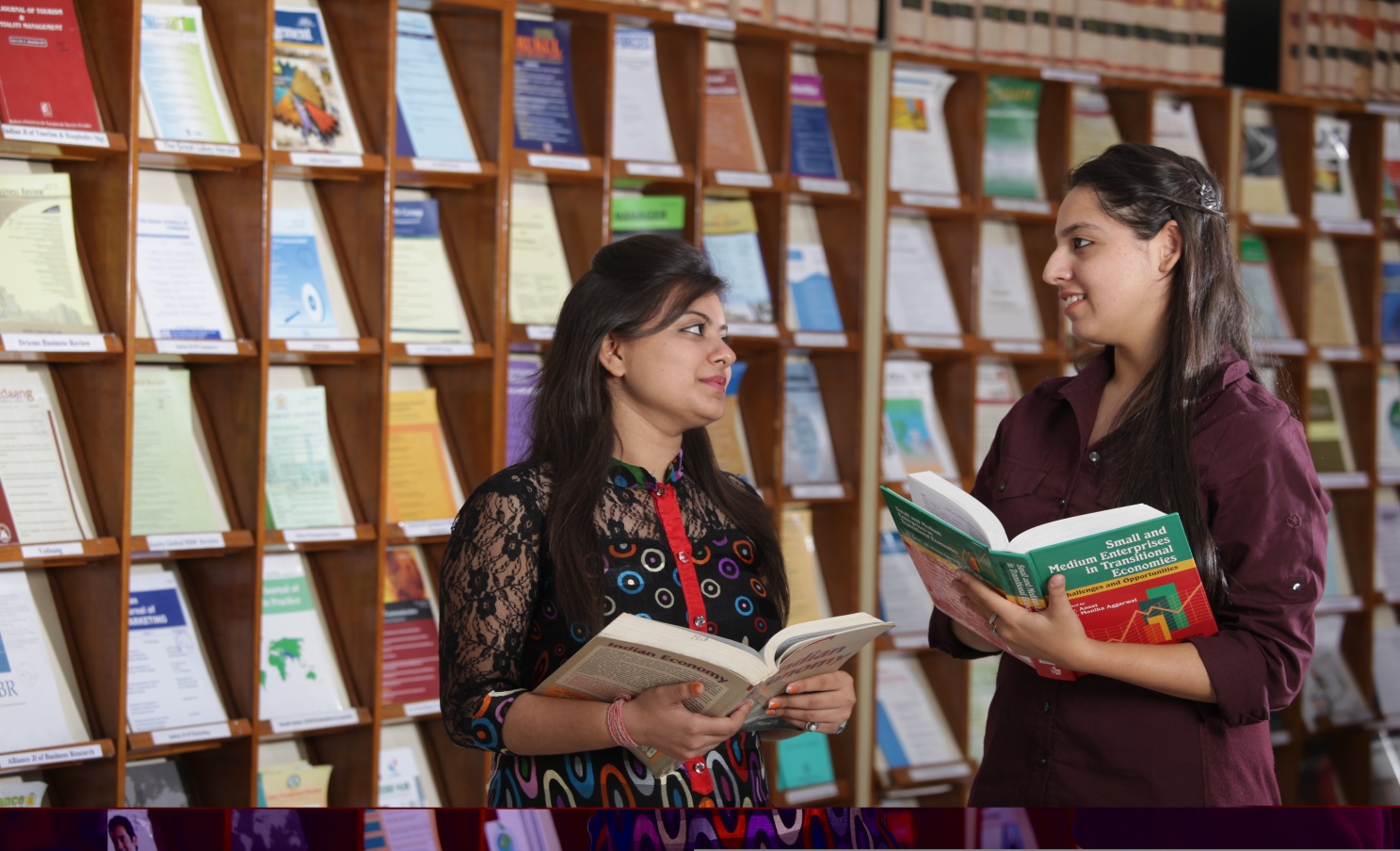 Auditorium/Seminar Halls/ AmphiPhoto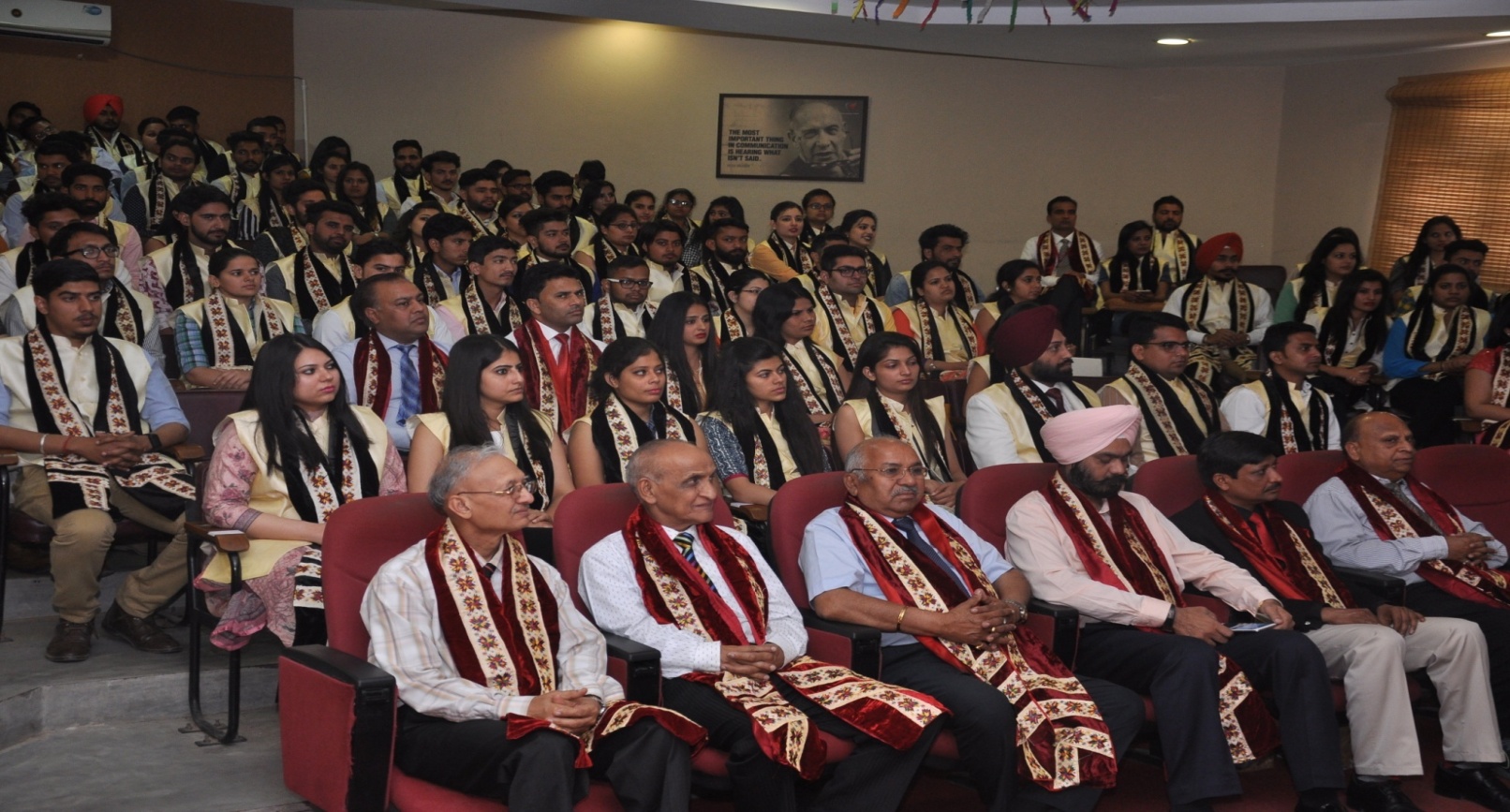 CafeteriaPhoto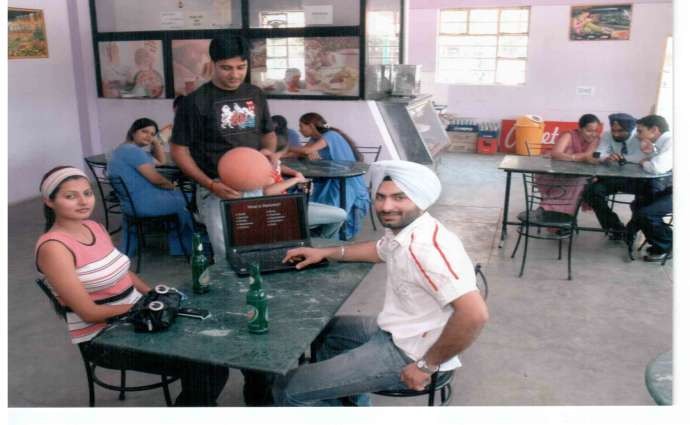 Indoor Sports facilitiesPhoto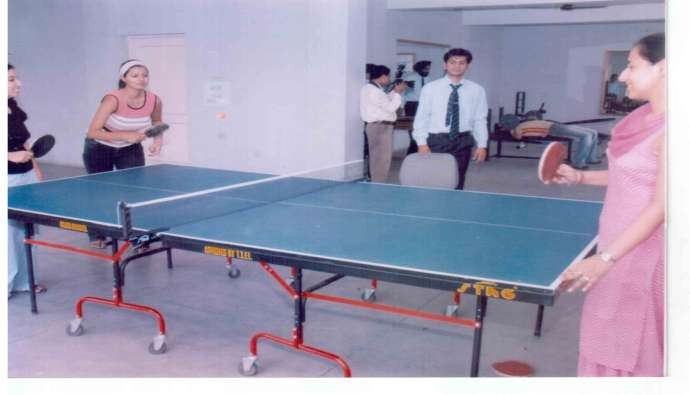 Outdoor Sports facilitiesPhoto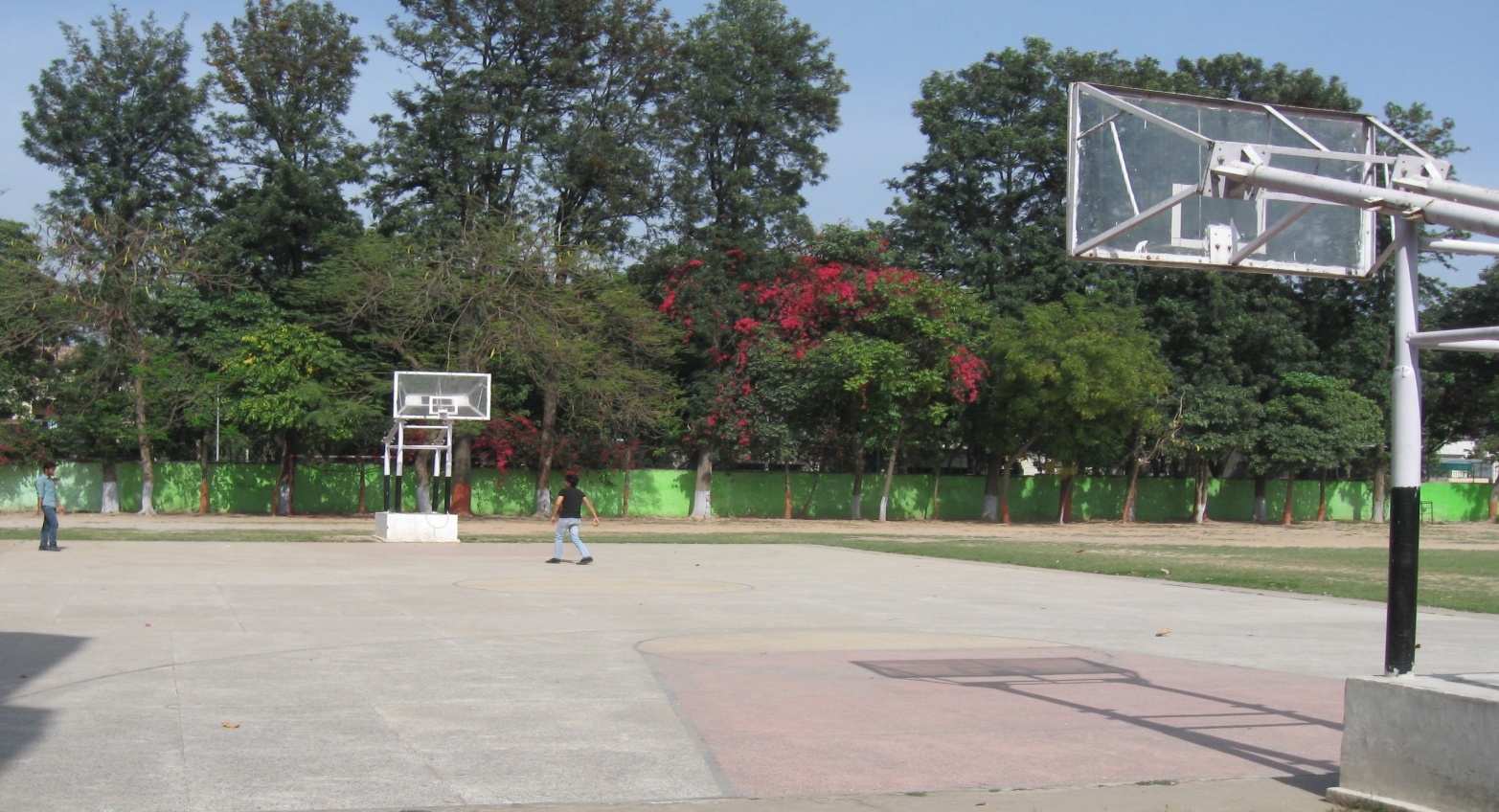 Gymnasium facilitiesPhoto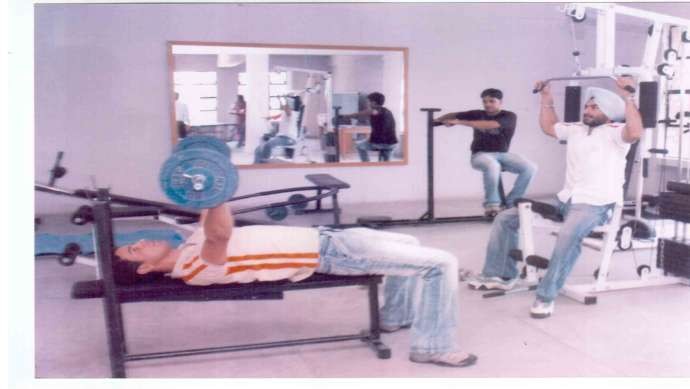 Facilities for disabledPhoto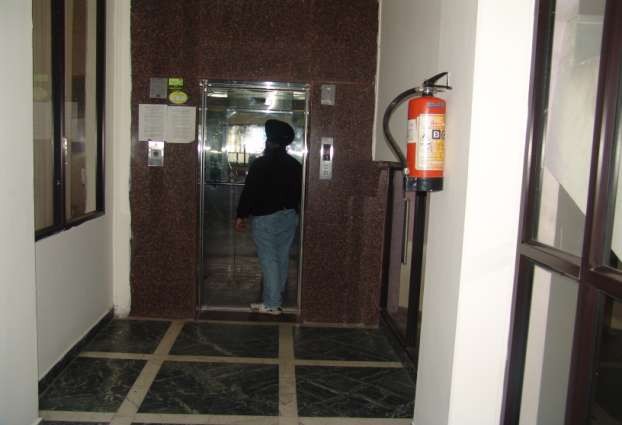 Any other facilitiesPhoto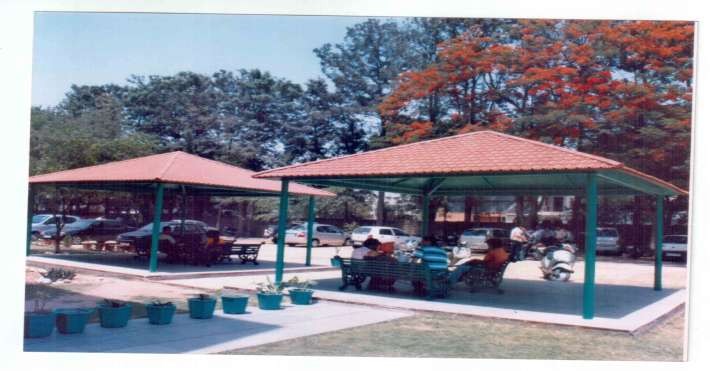 16.16.Boys HostelBoys HostelPaying Guest AccommodationPaying Guest AccommodationGirls HostelGirls HostelPhotoPhoto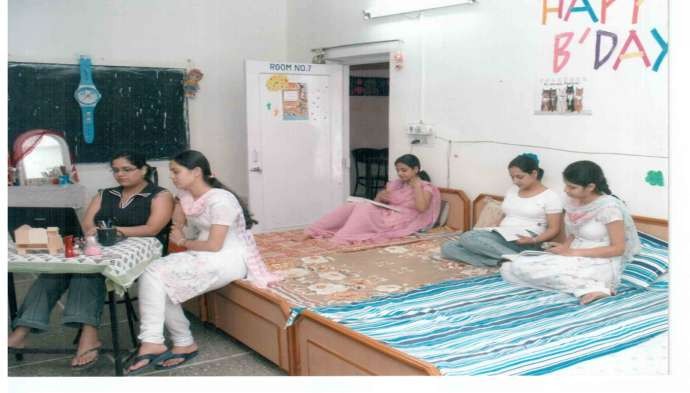 Medical & Other facilities at HostelMedical & Other facilities at Hostel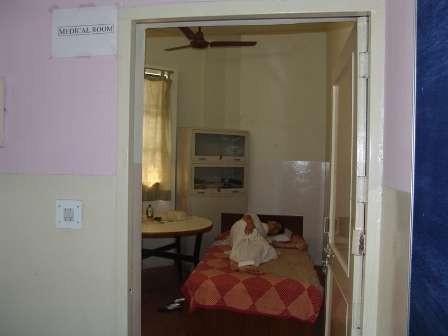 17.17.Academic SessionsAcademic Sessions2016-172016-17Examination system,Year/SemSemester wisePeriod of declaration of resultsMarch-April, Sep-Oct18.Counselling/MentoringYesCareer CounsellingYesMedical facilitiesYesStudent InsuranceNo19.Students Activity BodyHospitality, Marketing, HR & Finance Cell, Placement Cell, Scholastic Club, Cultural Club, Sports Club, Placement& Corporate RelationsCultural activitiesKirtan Darbar; Social & Religious days celebrations Pratibha-An Intecollege Youth Fest, Parakh-Talent Hunt at GJ-IMT , World Theatre day, Daawate-E-Music, NSS Day Celebration, Young Munch (Videocon), Flag Day Celebration, Cooking Contest (cooking without fire), Multispecialty health check up campSports activitiesCricket Competition, Athletics, Badminton Tournament,Table Tennis Tournament, MarathonLiterary activitiesQuiz Competitions, Net PPt.Contests. Cross Talk, JAM Session, Product Plan Launch Contests etc., Young Mangers Contest, Turn Coat, Workshop on Leadership, Workshop on be socially intelligent, TiEconMagazines /NewsletterCorporate Updates-Newsletter: Gyan Management-A Biannual International Refereed JournalTechnical activities/Tech FestIT Summit; e-collage competitions, On the Spot & Pre-Developed Software CompetitionIndustrial Visits/ToursReliance Industries(Hoshiarpur), RBI, Philips India, Mohali,  Winsome Industries, DerabassiAlumni activities*Alumni Meets*Guest Lectures by Alumni to Students*Social welfare activities with Alumni*Organization of competitions like Painting & Quiz at school level with alumni* Networking Meet20.Name of the information Officer for RTIDr. AneetDesignationDirectorPhone number with STD code0172-2264566FAX number with STD code0172-2266979Emailaneet@gjimt.ac.in